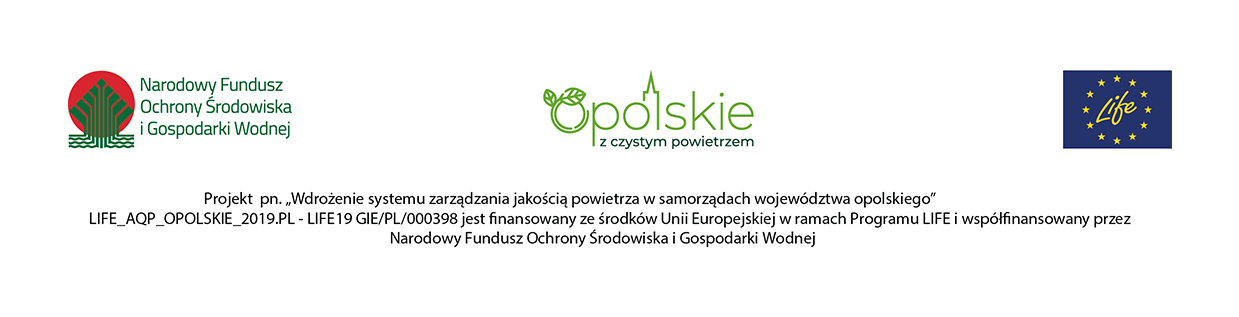 Postępowanie prowadzone jest na podstawie Uchwały Zarządu Województwa Opolskiego nr 7774/2022 z dnia  05.09.2022r.Strona internetowa Zamawiającego: https://bip.opolskie.pl/Strona internetowa Zamawiającego dot. zamówień publicznych: https://bip.opolskie.pl/typy-tresci/zamowienia-publiczne/Strona prowadzonego postępowania:  https://miniportal.uzp.gov.pl/Postepowania/0c8e15e0-2f2b-4a7d-abda-7ff2daa00f41 Zamawiający:Województwo Opolskie z siedzibą: Urząd Marszałkowski Województwa Opolskiego 
ul. Piastowska 14, 45 – 082 OpoleDOA-ZP.272.29.2022INFORMACJA O KWOCIE PRZEZNACZONEJ NA SFINANSOWANIE ZAMÓWIENIADotyczy postępowania pt.: Urządzenia infrastruktury serwerowej - dedykowany serwer do obsługi platformy it wraz z oprogramowaniem serwerowym w ramach realizacji projektu life_aqp_opolskie_2019.pl – life19 gie/pl/000398).  Działając na podstawie art. 222 ust. 4 ustawy z 11 września 2019 r. – Prawo zamówień publicznych (t.j. Dz.U. z 2021r. poz. 1129 ze zm.), Zamawiający informuje, że na sfinansowanie zamówienia zamierza przeznaczyć kwotę 478 000,- zł- w tym:  Część  1 – Dostawa dysków SSD i półek dyskowych w zakresie rozbudowy posiadanej macierzy dyskowej:  398 000,00 zł;Część 2 – Dostawa w zakresie rozbudowy klastra HA (High Availability) o dodatkowe 2 licencje Microsoft Windows Server Datacenter 2022:   80 000,00 złZ up. Zarządu Województwa OpolskiegoMarcin Puszcz/podpis nieczytelny/Dyrektor DepartamentuOrganizacyjno – AdministracyjnegoKierownik zamawiającego lub osoba upoważniona 
do podejmowania czynności w jego imieniuProcedura otwarta Dyrektywa 2014/24/UE Dziennik Urzędowy Unii Europejskiej Ogłoszenie o zamówieniu Polska-OpoleData wysłania (przekazania) niniejszego ogłoszenia Urzędowi Publikacji Unii Europejskiej:   05.09.2022r.Data opublikowania (ogłoszenia)  14.09.2022r., nr ogłoszenia:  2022/S 177-500301Ogłoszenie na  Platformie UZP (miniPortal) opublikowano dnia 14.09.2022 r.,  